Pozvánka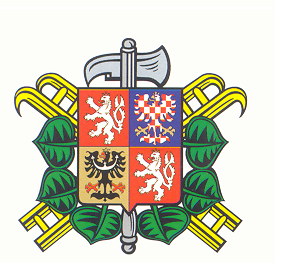 na 12. hasičské klání a dětský den, které se bude konat v sobotu29. srpna 2015 na hřišti v Křovicích.Program : 8:15 – 8:45      Prezentace družstev mužů, žen i dětí                8:45                  Nástup družstev                9:00                  Zahájení požárních útoků                 13:00               Vyhlášení výsledků soutěže                                                        15:00                Zahájení dětského dne Pravidla soutěže:  Muži a ženy budou soutěžit v požárním útoku                  každé soutěžní družstvo bude soutěžit se svou technikou                  stříkačka PS16 (PS12) bude na základně v chodu                  dvě dlouhé savice a koš                  spojení sacího vedení možno provádět libovolným způsobem                  útok zkrácený – dvě hadice B, čtyři hadice C (ne úzké)   měření času elektronicky   jako každoročně překvapení na trati – dozvíte se na nástupu  výstroj pracovní nebo sportovní, přilby povinné  družstvo může startovat v počtu maximálně sedmi  startovné  dospělí 150 Kč, žáci 100 Kčpři zapůjčení techniky dospělí 250 Kč, žáci 200 Kčútoky dospělých a dětí budou probíhat střídavě na dvou tratíchDěti budou soutěžit dle pravidel hry Plamen a to ve dvou disciplínách v požárním útoku a štafetě 4x60 metrů. Výsledné časy se budou sčítat.Vyplněné přihlášky přivezte s sebou k prezentaci – pouze dětská družstva.Uvedené časy jsou mimo prezentaci orientační.Prosíme o potvrzení účasti nejdéle do 26. srpnaPřihlášky a případné dotazy na tel. čísle  608135250nebo na emailu: vaclav80@seznam.czObčerstvení zajištěno, dobrou náladu s sebou.                                                                                 Za SDH Křovice     srdečně zvou pořadatelé 